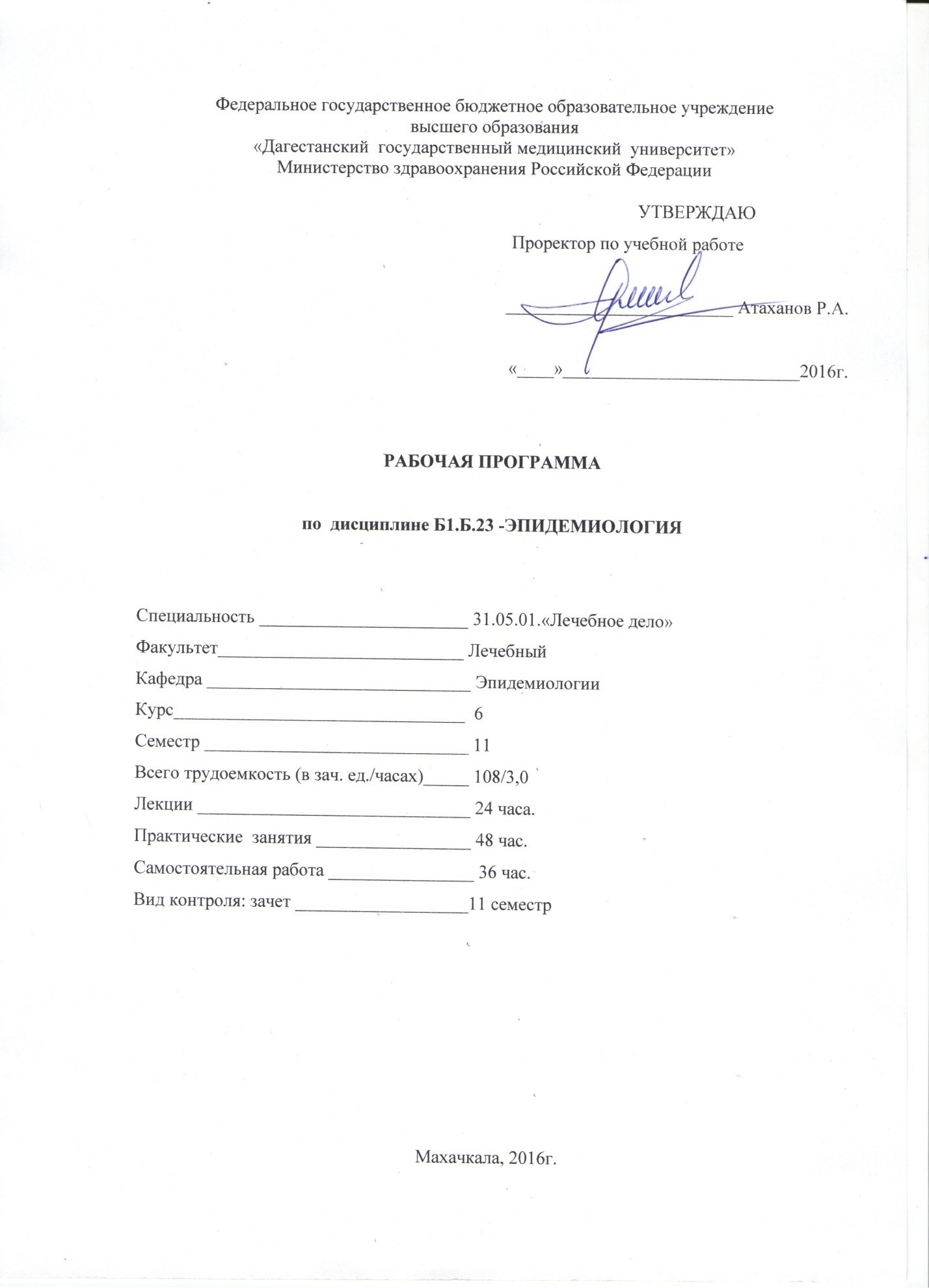 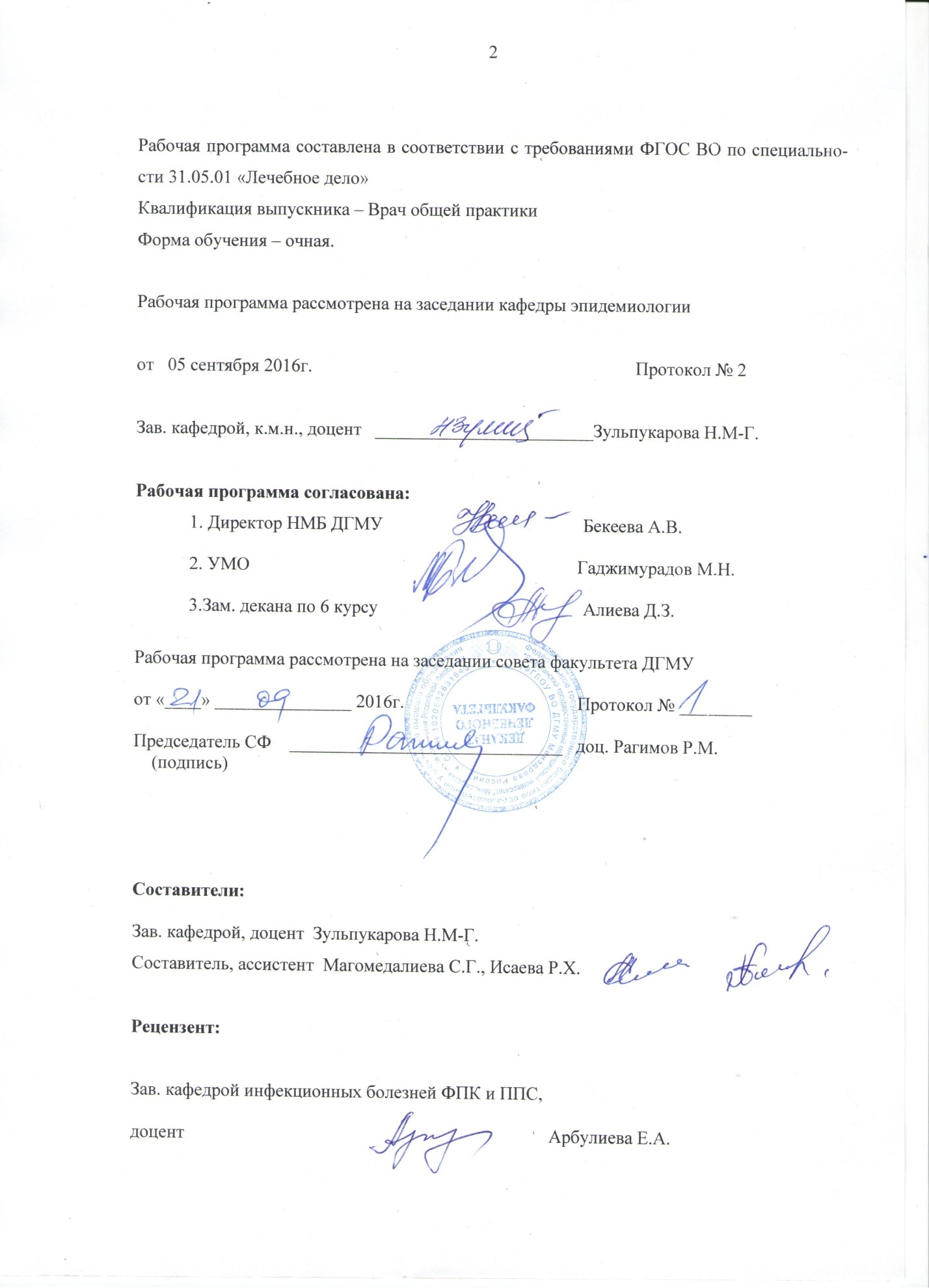 1. Цель и задачи дисциплиныЦель: изучение учебной дисциплины “Эпидемиология” направлено на формирование и развитие у обучающихся следующих общекультурных (ОК), общепрофессиональных (ОПК) и профессиональных (ПК) компетенций: 
а) общекультурных компетенций (ОК):ОК -1 -Способность к абстрактному мышлению, анализу, синтезу.ОК-3- Способн6ость анализировать основные этапы и закономерности исторического развития общества для формирования гражданской позиции.ОК -4- Способность действовать в нестандартных ситуациях, нести социальную и этическую ответственность за принятые решения.ОК-5-  Готовность к саморазвитию, самореализации, самообразованию, использованию творческого потенциала.ОК-7- Готовность использовать приемы оказания первой помощи, метрды защиты в условиях чрезвычайных ситуаций.ОК-8- Готовность к работе в коллективе, толерантно воспринимать социальные, этнические, конфессиональные и культурные различия.б) общепрофессиональных компетенций (ОПК): ОПК-1-Готовность решать стандартные задачи профессиональной деятельности с использованием информационных, библиографических ресурсов, медикобиологической терминологии, информационно-коммуникационных технологий и учетом основных требований информационной безопасности. ОПК-4- Способность и готовность реализовать этические и деонтологические принципы в профессиональной деятельности. ОПК-5- Способность и готовность  анализировать результаты собственной деятельности для предотвращения профессиональных ошибок. ОПК-6- Готовность к ведению медицинской документации. ОПК-7- Готовность к использованию основных физико-химических, математических и иных естественнонаучных понятий и методов при решении профессиональных задач. ОПК-8-Готовность к медицинскому применению лекарственных препаратов и иных веществ и их комбинаций при решении профессиональных задач. ОПК-9- Способность к оценке морфофункциональных, физиологических состояний и патологических процессов в организме человека для решения профессиональных задач.ОПК-10- Готовность к обеспечению организации ухода за больными и оказанию первичной доврачебной медико-санитарной помощи.ОПК-11- Готовность к применению медицинских изделий, предусмотренных порядками оказания медицинской помощи.в) профессиональных компетенций (ПК):ПК-1 Способность и готовность к осуществлению комплекса мероприятий, направленных на сохранение и укрепление здоровья и включающих в себя формирование здорового образа жизни, предупреждение возникновения и (или)распространения заболеваний, их раннюю диагностику ,выявление причин и условий их возникновения и развития, а также направленных на устранение вредного влияния на здоровье человека факторов среды его обитания.ПК-2- Способность и готовность к проведению профилактических медицинских осмотров, диспансеризации и осуществлению диспансерного наблюдения.ПК-3- Способность  и готовность к проведению противоэпидемических мероприятий, организации защиты населения в очагах особо опасных инфекций, при ухудшении радиационной обстановки, стихийных бедствиях и иных чрезвычайных ситуациях.ПК-4-Способность и готовность к применению социально-гигиенических методик сбора и медико-статистического анализа информации о показателях здоровья населения.ПК-5- Готовность к сбору  и анализу жалоб пациента, данных его анамнеза, результатов осмотра, лабораторных, инструментальных, патологоанатомических и иных исследований в целях распознавания состояния или установления факта наличия или отсутствия заболевания.ПК-6-Способность к определению у пациента основных патологических состояний, симптомов,синдромов заболеваний, нозологических форм, в соответствии с Международной статистической классификацией болезней и проблем, связанных со здоровьем, Х пересмотра.ПК-9- Готовность к ведению и лечению пациентов с различными нозологическими формами в амбулаторных условиях дневного стационара.ПК-10-  Готовность к оказанию медицинской помощи при внезапных острых заболеваниях,состояниях, обострении хронических заболеваний, не сопровождающихся угрозой жизни пациента и не требующих экстренной медицинской помощи.ПК-11- Готовность к участию в оказании скорой медицинской помощи при состояниях, требующих срочного медицинского вмешательства.ПК-13- Готовность к участию в оказании медицинской помощи при чрезвычайных ситуациях, в том числе участии в медицинской эвакуации.ПК-15- Готовностью к  обучению пациентов и их родственников основным гигиеническим мероприятиям оздоровительного характера, навыкам самоконтроля основных физиологических показателей, способствующим сохранению и укреплению здоровья, профилактике заболеваний.ПК-16- Готовность к просветительской деятельности по устранению факторов риска и формированию ЗОЖ. ПК-17- способностью к применению основных принципов организации и управления в сфере охраны здоровья граждан, в медицинских организациях и их структурных подразделениях.ПК-18- Готовностью к участию в оценке качества оказания медицинской помощи с использованием основных медико-статистических показателей.ПК-19- Способность к организации медицинской помощи при чрезвычайных ситуациях, в том числе медицинской эвакуации.ПК-20-Готовность к анализу и публичному представлению медицинской информации на основе доказательной медицины.ПК-21- Способность к участию в проведении научных исследований.ПК-22-Готовность к участию во внедрении новых методов и методик, направленных на охрану здоровья граждан.                                  Задачами дисциплины являются:- формирование умения использовать описательные, аналитические и экспериментальные эпидемиологические исследования для выявления факторов риска возникновения инфекционных и неинфекционных заболеваний с оценкой эффективности профилактических и лечебных мероприятий в рамках рандомизированных клинических исследований;- формирование представлений о принципах организации профилактической работы среди различных контингентов населения на индивидуальном, групповом и популяционном уровнях (первичный, вторичный и третичный уровни профилактики);- освоение методов организации и проведения мероприятий по профилактике внутрибольничных инфекций в лечебно-профилактических учреждениях ;- освоение навыков использования нормативных и правовых актов, регламентирующих профилактические и противоэпидемические мероприятия и санитарно-противоэпидемический режим в ЛПУ.2.Место дисциплины в структуре основной образовательной программы.Дисциплина «Эпидемиология» относится к базовой  части блока 1«Дисциплины (модули)» Б1.Б.23 и изучается в 11 семетреТребование к результатом освоения дисциплины « Эпидемиология»2.1. Междисциплинарные связи дисциплины с другими дисциплинами ООП- биология:  (ОПК- 7, ПК- 20, ПК- 21)  проявления биологических свойств возбудителей (паразитов) на основах эволюционно- обусловленных уровнях; состав клетки;  роль отдельных элементов, воды   и неорганических солей в жизнедеятельности клетки;  строение и функции  наиболее важных органических соединений: белков, углеводов, липидов, нуклеиновых кислот;- основы экологии и гигиены: (ОК- 3, ПК- 15) экологические и гигиенические факторы, их влияние на окружающую среду; экозащитная безопасность, экозащитная техника в фармацевтическом и химическом производстве; техногенные загрязнения природной среды; загрязнения, вязанные с производством лекарственных и химических веществ; методы их анализа; понятия о ПДК загрязняющих веществ атмосферы, гидросферы, почвы. Эпидемическое благополучие населения на основе качественной  воды, воздуха, почвы, пищи. Гигиеническое содержание МДОУ, ЛПУ и др. - биофизика: ( ОПК- 7,ПК- 15) физические характеристики и биофизические механизмы действия на пациентов, Воздействие шума, вибрации, ультразвука, электромагнитных волн лазерного излучения, пыли, радиоактивных веществ и ионизирующего излучения на организм человека.- общая и неорганическая химия:  (ОПК-8, ОПК-9) физико-химические свойства различных классов химических веществ, определяющих их степень токсичности и опасности для человека, поведение химических веществ в окружающей среде; - физиология: (ОПК-7, ОПК-9,ПК-20, ПК-21) основные механизмы регуляции  функции физиологических систем организма (молекулярный, клеточный, тканевой, органный, системно-органный, организменный); основные механизмы адаптации и защиты здорового организма при воздействии факторов среды; - микробиология: (ОПК-1, ПК-22)  патогенные свойства микроорганизмов и продуктов их жизнедеятельности, пути и факторы передачи инфекционных болезней, санитарно-показательные микроорганизмы окружающей среды; теоретические основы иммунитета, как одна их форм инфекционного процесса.инфекционные болезни: (ОПК-8, ОПК-10, ОПК-11, ПК- 6) знание клиники, патогенеза, профилактики при  нозологических формах с различными путями и механизмами передачи возбудителя инфекции.  3.Общая трудоемкость дисциплины составляет   108  академических часов.4. Результаты обученияВ результате освоения дисциплины  эпидемиологии обучающийся должен:5. Образовательные технологииВ процессе обучения применяются следующие образовательные технологии:1. Сопровождение  лекционно-практических  занятий  показом  визуального материала, фильма.2.Применение активных методов обучения:- ситуационный анализ (решение ситуационных задач); 3. Деловые  и ролевые игры, моделирующие определенные профессиональные ситуации, воссоздающие в аудиторных условиях те или иные ситуации профессиональной  деятельности и ставящие участников перед необходимостью оперативного решения соответствующих задач.4.Дискуссии5.Методика малых групп. Ситуационный анализ – применение методики ситуационного анализа в решении клинической задачи. Студентам предлагаются задачи с описанием реальной клинической ситуации и вопросами к ней. На занятии обсуждаются возможные варианты решений, осуществляется поиск ошибок в действии специалистов. Преподаватель задает вопросы, делает обобщения. Преимущества: рассматриваемая клиническая ситуация может возникнуть в будущей профессиональной деятельности врача, что осознается студентами. Дополнительные ресурсы: коллективное обсуждение ситуации обеспечивает некоторую анонимность высказываний, позволяет студентам участвовать в дискуссии. Последние 3-4 минуты занятия можно уделить четкой оценке показанных студентами результатов. Деловая игра – модель конкретной клинической ситуации, в которой студенты сообща выполняют роли, соответствующие врачебным должностям и пациенту. Обучение проводится в процессе диалогового общения друг с другом, студентами усваивается предметное содержание (эпидемиология инфекционных болезней) и социальное содержание (коммуникабельность, компетенция) в ситуации врач – врач, врач – больной, врач – родственники больного. Деловая игра позволяет предотвратить ошибки, которые намеренно может вводить преподаватель, и позволяет оценить собственные знания. Подготовительный этап: - Выбор темы и постановка цели. - Повторение базисных разделов с предшествующих кафедр, параллельно изучаемых предметов. Студентам указывается источник информации (лекции, учебники, дополнительная литература). - Подготовка сценарного плана (логическая и правдоподобная совокупность событий, следующих друг за другом): придумывается реальная исходная ситуация, выбирается место действия, назначается эксперт (как правило – лучший студент), оценивающий ситуацию, можно ввести реального больного. - Оснащение: реальная ситуация, необходимая документация. Ход игры: Роли распределяются на занятии самими студентами (пациент, участковый врач, врач скорой помощи, терапевт, инфекционист, эпидемиолог). Если студент остался без роли, он может быть дублером, если же явно не грамотен, его можно «уволить». Преподаватель в ход игры не вмешивается, он может задавать вопросы по ходу игры («Каковы Ваши дальнейшие действия?», «Что Вам это даст?» и т.д.), вводить уточняющую информацию (возможно социального характера, например: наличие в семье педикулеза (при сыпном тифе), отказ пациента от госпитализации др. Все действия проговариваются вслух.Анализ деловой игры (слово эксперту и преподавателю). Преимущества деловой игры: раскрепощенность,  взаимосотрудничество, положительный эмоциональный фон, проблемность, коммуникативность, высокий уровень мотивации (стремление показать себя хорошим специалистом), снимается проблема отсутствия тематических больных, можно обучаться, не причиняя вреда больному путем проб и ошибок, ярко выраженный предметный характер, максимальное использование наглядных средств обучения, студент переживает эту ситуацию в реальном, но сжатом виде. Место применения деловой игры – вместо итогового занятия, опроса, как часть практического занятия, в кружке по инфекционным болезням. Продолжительность деловой игры 40-80 минут. Недостаток деловой игры – упрощение действительности. Деловые игры по эпидемиологии проводятся на примере расследования вспышек брюшного тифа и сыпного тифа на основании достоверных архивных сведений. Студентам предоставляется общая информация о санитарно-эпидемиологическом состоянии населенных пунктов, где возникает групповая заболеваемость тифом (брюшным или сыпным), а также конкретные сведения о каждом случае болезни.Необходимо, сопоставив отдельные данные о конкретном заболевшем и его контактах (время заболевания и контактов, место, прочие обстоятельства), установить связь между отдельными случаями болезни (т.е. выявить особенности распространения инфекции среди жителей населенного пункта) и составить схему вспышки с учетом длительности инкубационного периода, пу-ти передачи и прочих условий, охарактеризовав заболеваемость (количество заболевших, возрастная структура, сезонность и пр.) Также в задачи входит установление причин возникновения групповой заболеваемости и устранение ошибок в тактике медработников. В конечном итоге уточняются конкретные противоэпидемические мероприятия, которые необходимо проводить в подобных ситуациях (три группы воздействий на основные звенья эпид. процесса). При выполнении такой работы тренируется логическое мышление, применяются теоретические знания для анализа ситуации и формулировки выводов.Ролевая игра – методика аналогичная деловой игре, но проводится экспромтом, без подготовки. Участвуют 2 человека. Дискуссия помогает развитию профессиональных отношений, мышления. Методика: 10–12 человек делятся на 2 группы. Выбирается тема, подходящая для дискуссии. Каждой группе задается 1–2 вопроса. На подготовку выделяется около 30 минут. Затем спрашивается мнение каждой группы по данному вопросу. Методика малых групп – группа студентов разбивается на подгруппы по 3–4 человека в каждой. Обязательно сочетание сильных и более слабых студентов в подгруппе. Каждой подгруппе предлагается составить итоговую модель заболевания или группы болезней: условия, вопросы и ответы к задачам, таблицам. Можно также раздать результаты лабораторных исследований или задачи и попросить студентов поставить диагноз на основании опорных признаков заболевания, определить качество проведенных противоэпидемических мероприятий. Время проведения: 10-15 минут на каждую подгруппу. Проведение миниконференций предполагает целью углубление в отдельные темы дисциплины, выходя за рамки материала, обсуждаемого на практическом занятии. При этом все студенты группы готовят краткие устные доклады (без оформления рефератов) на актуальные темы по материалам научных публикаций. После сообщения предполагаются ответы на вопросы, заданные преподавателями и другими студентами. В результате приобретается навык работы с научной литературой (поиск, отбор, анализ информации, обобщение) и опыт публичных выступлений. Подобные конференции целесообразнее проводить на XI семестре после изучения основного материала по общей и частной эпидемиологии, учитывая тематику занятий для VI курса («Эпидемиология и профилактика внутрибольничных инфекций, ВИЧ-инфекции и парентеральных гепатитов»,«Особо опасные инфекции. Санитарная охрана территории страны.6. Форма промежуточной аттестации	Форма промежуточной аттестации (зачет).        Этапы проведения зачета.        1. Этап – тестирование.        2. Этап - решение ситуационной задачи.         I                               II. Учебная программа дисциплины               Лекционный курс для студентов VI курса  лечебного факультета                                                        (XI семестр) Практические занятия (XI семестр)№Код Содержание компетенции  или ее части ( в соответствии с ФГОС и паспортами компетенции)В результате изучения учебной дисциплины обучающиеся должны:В результате изучения учебной дисциплины обучающиеся должны:В результате изучения учебной дисциплины обучающиеся должны:№Код Содержание компетенции  или ее части ( в соответствии с ФГОС и паспортами компетенции)ЗнатьУметьВладеть1ОК-1Способность к абстрактному мышлению, анализу, синтезу.Основы гуманитарных, естественнонаучных, медико- биологических и клинических наук, чтобы использовать их в профессиональной и социальной деятельности, для развития способности к абстрактному мышлению, синтезу, анализу.Анализировать основные социально-значимые проблемы и процессы, использовать методы различных наук в профессиональной и социальной деятельности.Способностью и готовностью совершенствовать практическую и социальную деятельность на основе анализа и синтеза социально-значимыхпроблем,используя методы гуманитарных, медико-биологических и клинических наук.2ОК-8Готовность к работе в коллективе, толерантно воспринимать социальные, этнические, конфессиональные и культурные различия Основы медицинской и врачебной этики и деонтологии при работе как с пациентами, так и с медицинским персоналом и коллегами по работе Использовать в повседневной деятельности инструктивно методические  документы, регламентирующие профилактическую и противоэпидемическую работу 3ОПК-4Способность и готовность реализовать этические и деонтологические принципы в профессиональной деятельности Основы этики и деонтологии реализовать этические и деонтологические аспекты в своей врачебной деятельности, в частности при ведении больных с туберкулезом, при общении с коллегами,  персоналом больницы, родственниками больных Навыками общения с больными и их родственниками, персоналом больниц, коллегами, основываясь на этических  и деонтологических принципах 4ОПК-6Готовность к ведению медицинской документации Правила ведения медицинской документации, в эпидемиологии.Оформлять соответствующую медицинскую документацию в эпидемиологии.Техникой оформления истории болезни (амбулаторной карты) инфекционного больного, а также иной медицинской документации при работе с больными .5ПК-1Способность и готовность к осуществлению комплекса мероприятий, направленных на сохранение и укрепление здоровья и включающих в себя формирование здорового образа жизни, предупреждение возникновения и (или)распространения заболеваний, их раннюю диагностику, выявление причин и условий их возникновения и развития, а также направленных на устранение вредного влияния на здоровье человека факторов среды его обитания. Основы первичной и вторичной профилактики заболеваний ,формы и методы санитарно-просветительной работы среди населения. Составлять план профилактических и лечебно-оздоровительных мероприятий среди населения.навыками работы с с группами риска,формирования здорового образа жизни населения.6ПК-2Способность и готовность к проведению профилактических медицинских осмотров, диспансеризации и осуществлению диспансерного наблюдения. Директивы Минздрава РФ по проведению профилактических осмотров и диспансеризации.Выявлять факторы риска наиболее распространенных заболеваний, определять характер и выраженность отдельных признаков, оформлять медицинскую документацию.Технологией проведения профилактических осмот-ров и диспансеризации.7ПК-3Способность  и готовность к проведению противоэпидемических мероприятий, организации защиты населения в очагах особо опасных инфекций, при ухудшении радиационной обстановки, стихийных бедствиях и иных чрезвычайных ситуациях. Основы противоэпидемических мероприятий и защиты в очагах особо опасных инфекций.Осуществлять личную защиту и необходимые противоэпидемические мероприятия при поступлении больного с особо опасной инфекцией или при работе в очаге особо опасной инфекции.Навыками осуществления местной защиты и противоэпидемических мероприятий в очагах особо опасных инфекций.8ПК-15 Готовностью к  обучению пациентов и их родственников основным гигиеническим мероприятиям оздоровительного характера, навыкам самоконтроля основных физиологических показателей, способствующим сохранению и укреплению здоровья, профилактике заболеваний.Основы первичной профилактики заболеваний и санитарно-просветительной работы среди населения.Ориентироваться в дествующих нормативно-правовых актах по вопросам организации медико-санитарного обеспечения населения.Навыками общения по формированию у населения и мотивации направленной на сохранение и укрепление своего здоровья и здоровья окружающих.9ПК-16Готовность к просветительской деятельности по устранению факторов риска и формированию ЗОЖ.Основы первичной, вторичной и третичной профилактики заболеваний.Ориентироваться в факторах риска заболеваний и планировать мероприятия по устранению их влияния на здоровье населения.Навыками общения с населением по формированию ЗОЖ.10ПК-17способностью к применению основных принципов организации и управления в сфере охраны здоровья граждан, в медицинских организациях и их структурных подразделениях.Основы законодательство о здравоохранении и директивные документы, определяющие деятельность органов и учреждений здравоохранения оказывающих помощь гражданам.Организовать в медицинских организациях и их структурных подразделениях благоприятные условия для пребывания пациентов и трудовой деятельности медицинского персонала.Навыками организации и управления в сфере охраны здоровья граждан.11ПК-18Готовностью к участию в оценке качества оказания медицинской помощи с использованием основных медико-статистических показателей.Современные представления о качестве и дефекте оказания медицинской помощи., законодательные акты РФ в стандарте экспертной оценки.Определить правильность выбора медицинской технологии, степень достижения запланированного результата.Методикой оценки типовых медико-статистических показателей.12ПК-21Способность к участию в проведении научных исследований.Основные направления научно-исследовательской деятельности в эпидемиологии.Использовать научно-медицинскую информацию ,отечественный и  зарубежный опыт при проведении исследований в эпидемиологии.Навыками работы с научной, медицинской литературой, в интернете для проведения научной и практической деятельности в эпидемиологии.Наименование обеспечиваемых дисциплинСеместрРаздел дисциплины (модуль/раздел/тема тематического плана)Раздел дисциплины (модуль/раздел/тема тематического плана)Раздел дисциплины (модуль/раздел/тема тематического плана)Раздел дисциплины (модуль/раздел/тема тематического плана)Раздел дисциплины (модуль/раздел/тема тематического плана)Раздел дисциплины (модуль/раздел/тема тематического плана)Раздел дисциплины (модуль/раздел/тема тематического плана)Раздел дисциплины (модуль/раздел/тема тематического плана)Раздел дисциплины (модуль/раздел/тема тематического плана)Раздел дисциплины (модуль/раздел/тема тематического плана)Раздел дисциплины (модуль/раздел/тема тематического плана)Раздел дисциплины (модуль/раздел/тема тематического плана)Наименование обеспечиваемых дисциплинСеместр1.11.21.31.41.51.62.12.22.32.42.52.6Микробиология2,3+Физиология5,6,7Биология 1,11Общая и неорганическая химия1+Основы экологии и гигиены10, 11+Биофизика 2+Инфекционные болезни9,10,11++++++ЗнатьУметьВладетьПеречень формируемых компетенции.-предмет эпидемиологии, учение об эпидемическом процессе:-средства и методы дезинфекции и стерилизации медицинских инструментов, материалов, дезинфекцию рабочего места; -плановую и экстренную иммунопрофилактику;-профилактику внутрибольничной инфекции;-первичные профилактические и противоэпидемические мероприятия, в том числе чрезвычайных ситуациях;-собирать эпидемиологический анамнез;-выявить причины ( факторы риска) развития болезней, в том числе полости рта;-проводить оценку потенциальной эффективности и безопасности профилактических и лекарственных препаратов;- принимать обоснованные решения по организации и проведению профилактических мероприятий в ЛПУ;-эпидемиологическим анализом, типами эпидемиологических исследований;-алгоритмом проведения первичных профилактических и противоэпидемических мероприятий в очагах наиболее распространенных инфекционных болезней;-методами стерилизациидезинфекции и антисептической обработки.ПК-3ПК-15-типы эпидемиологических исследований;-принципы доказательности при понятии решений по проведению профилактических мероприятий в лечебных учреждениях разного профиля;-правовые и этические аспекты проведения эпидемиологических исследований;-эпидемиологию и профилактику социально значимых инфекционных болезней;-эпидемиологию и профилактику наиболее распространенных неинфекционных болезней-принципы врачебной деонтологии и медицинской-этики;-санитарно-гигиенические требования к устройству, организации и режиму работы инфекционных Больниц, отделений, полных боксов, полубоксов и боксированных палат в больницах;- принципы осуществления противоэпидемических мероприятий, защиты населения в очагах особо опасных инфекций и при стихийных бедствиях- использовать в повседневной деятельности инструктивно-методические документы, регламентирующие профилактическую и противоэпидемическую работу;- поддерживать систему санитарно-противоэпидемического режима  в лечебно- профилактических стационарах различного профиля;- использовать противоэпидемические средства в организации и проведении профилактических и противоэпидемических мероприятий по поддержанию санитарно- противоэпидемического режима в лечебных учреждениях, ориентироваться  в действующих нормативно-правовых актах о труде, применять нормы трудового законодательства в конкретных практических ситуациях;-осуществлять специфическую и неспецифическую профилактику инфекционных заболеваний;-использовать методы первичной и вторичной профилактики( на основе доказательной медицины), устанавливать причинно- следственные связи изменений состояния  здоровья от воздействия факторов среды обитания.ОК 8ОПК 4ПК 16ОПК 1ОПК 8   ПК 17№ п/пТестированиеСроки проведенияХ1 -семестрОбщие вопросы профилактики инфекционных болезней (исходный уровень).2 занятиеУчение об эпидемическом процессе.2  занятиеДезинфекция. Стерилизация. Дезинсекция. Дератизация4  занятиеИммунопрофилактика. Экстренная профилактика Эпидемиология кишечных инфекций. 5 занятиеЭпидемиология инфекций дыхательных путей и кровяных инфекций.7 занятиеЭпидемиология зоонозных инфекций и сапронозов8 занятиеЭпидемиологические исследования 10 занятие ВИЧ-инфекция, 2 занятиеВнутрибольничная инфекция№    Тема и ее краткое содержание         Часы Перечень формируемых компетенции1Водная лекция. Эпидемиология как  общемедицинская наука, предмет, метод. история эпидемиологии. Эпидемиологический подход к изучению болезней человека. Заболеваемость -основной предмет эпидемиологии. Значение эпидемиологии для медицины и здравоохраненияОсновные вопросы темы: Ведение  в эпидемиологию. Этапы  развития эпидемиологии как науки. миазматическая  и контагионистическая  теории происхождения эпидемий, учения Гиппократа и Аристотеля. Роль отечественных ученых  в разви-тий науки (Д.К.Заболотный., ЛВ. Громашевский, Е.Н Павловский, В.Д Беляков, Б.Л. Черкасский и др.).         2(ч.)ОК-1ПК-3ПК-16ПК 17ПК 182.Эпидемиология как наука об эпидемическом процессе.Основные вопросы темы: Эпидемиология инфекционных болезней. Предмет и метод. Основные разделы эпидемиологии инфекционных болезней. Эпидемический процесс, определение. Инфекционный процесс, определение. Их проявления. Учение об эпидемическом процессе (ЭП), разделы. Движущие  силы (факторы) ЭП. Биологический фактор( паразитизм, виды паразитарных систем, понятие «биологический тупик»). Свойства возбудителя. Коллективный иммунитет. 1 звено ЭП- источник (резервуар) возбудителя инфекции. Классификация инфекционных заболеваний в зависимости от источника инфекции. 2.звено ЭП – механизм передачи: пути и факторы передачи. 3 фазы механизма передачи. Классификация инфекционных болезней в зависимости от локализации возбудителя в организме. Роль переносчиков в распространении инфекционных болезней. восприимчивость населения- 3. Звено ЭП. Виды невосприимчивости. контагиозный индекс. иммунологическая структура. Коллективный иммунитет. Проявления ЭП. Интенсивность заболеваемости. распределение заболеваемости по территории, по времени, среди различных групп населения. Теории эпидемиологии.          2(ч.)ПК 2ПК 3ПК163Организационно-нормативные и правовые основы противоэпидемической деятельности. Эпидемиологический надзор. Основные вопросы темы: Основы организации противоэпидемической работы. Медицинские и немедицинские подразделения противоэпидемической системы. Правовые основы противоэпидемической деятельности. Документы, регламентирующие противоэпидемическую деятельность. Обязанности и права граждан и исполнителей противоэпидемической системы. Государственный санитарно-эпидемиологический надзор, определение и содержание. Перечень инфекционных и паразитарных болезней, подлежащих регистрации и учету. Государственный формы учета заболевших, их содержание. Схема и способы передачи оперативной информации о заболевши из ЛПУ и ЦГСЭН. Профилактическая работа на врачебном участке. Роль ЛПУ в предупреждении и ликвидации чрезвычайных ситуации. Задачи научных и учебных заведений, органов государственной власти, промышленных, хозяйственных организаций и учреждений в области профилактики болезней. Участие населения и противоэпидемической деятельности.           2 ч.ОК 7ОК 8ОПК 6ОПК 10ПК 154Эпидемиологические исследования.Основные вопросы темы: эпидемиологические исследования, расшифровка термина. Алгоритм эпидемиологической  диагностики. Описание  заболеваемости, выяснение причин, механизма развития и распространения болезней, прогноз заболеваемости, оценка качества и эффективности лечебных, профилактических и противоэпидемических мероприятий – цели эпидисследований. Абсолютные  и относительные величины. показатели заболеваемости  и превалентности (распространенности, болезненности), область применения. Относительный риск, этиологическая доля,  эпидемиологический смысл. Информационное обеспечение исследований, содержание и источники информации. Типы  эпидемиологических исследований. Сплошные и выборочные, описательные и аналитические, наблюдательные и экспериментальные, рутинные и специальные, одномоментные (поперечные)и продольные( продолжительные) ретроспективные, полевые и клинические, «случай-контроль» и «когортные» эпидемиологические исследования. Принципиальная   схема организации, основные этапы исследования. Этические аспекты проведения клинических испытаний          2 ч.ОК 7ПК 11ПК15ПК 215Дезинфекция и стерилизация в ЛПУ.Основные вопросы темы: определение понятие «дезинфекция». значение и место  дезинфекции  в системе профилактических и противоэпидемических мероприятий. Виды  дезинфекции: профилактическая, очаговая( текущая, заключительная). Методы дезинфекции: механический физический, химический, биологический. Химические средства дезинфекции. Требование, предъявляемые к химическим дезинфектантам.   Факторы  определяющие эффективность дезинфекции химическими средствами. Классификация  химических дезинфицирующих средств. Физика - химические свойства, стабильность при  хранении препаратов и их   рабочих растворов, механизмы действия, антимикробная активность, токсикологическая характеристика, достоинства и недостатки.Классификация химических дезинфицирующих средств. Физико-химические свойства, стабильность при хранении препаратов и их рабочих растворов, механизмы действия, антимикробная активность, токсикологическая характеристика, достоинства и недостатки.9. Соли тяжелых металлов, кислоты, щелочи и др. инфекции. Предстерилизационная  очистка изделий медицинского назначения. Требования к ее проведению. контроль предстерилизационной очистки. Методы стерилизации. централизованное стерилизационное отделение. Контроль стерилизации. дезинфекционная и стерилизационная аппаратура. Дезинфекционные камеры. Принципы устройства. Режим работы камер. Показания к применению. Контроль камерной дезинфекции. Типы стерилизаторов.Дезинфекция, определение, виды. Дератизация, определение, виды.         2 ч.ОК 8ОПК 8ПК 16ПК 17ПК 18ПК 206.Иммунопрофилактика. Состояние и перспективы. Основные вопросы и темы: Иммунологические основы вакцинации. Восприимчивость  к инфекционным болезням, факторы, влияющие на интенсивность процесса. Классификация типов и форм иммунитета. Сравнительная характеристика активного и пассивного иммунитета. Иммунологические особенности ребенка. Оценка состояния иммунитета с использованием кожных иммунологических и аллергических проб, серологические методы исследования, цели и задачи серологического надзора, методические подходы к организации и проведению исследований.Сущность и цели иммунопрофилактики инфекционных  болезней. Место иммунопрофилактики в системе профилактических и противоэпидемических мероприятий, ее значение при разных группах инфекционных заболеваний. История иммунопрофилактики. Работы Э. Дженнера, Л.  Пастера, И.И. Мечникова, Н.Ф. Гамалей, А.А. Смородинцева, М. П. Чумакова и др. Успехи и новые технологии в производстве медицинских иммунобиологических препаратов (МИБП), перспективные препараты. Расширенная Программа Иммунизации и другие международные программы иммунизации.              2 ч.ОК 5ОПК 6ОПК 8ПК 11ПК 157.Особенности эпидемиологии и профилактики инфекций с фекально- оральным механизмом передачи.Основные вопросы темы: Эпидемиологические особенности кишечных инфекций, обусловленные общим механизмом передачи( заразность, устойчивость возбудителей во  внешней среде, сезонность, периодичность, меры профилактики). Типы вспышек: водные, пищевые, бытовые, и их характеристика. эпидемиология брюшного тифа и паратифов А и В ( инкубационный период и период заразительности, причины формирования носительства, противоэпидемические мероприятия в отношении источника возбудителя инфекции, контактных лиц, носителей; порядок допуска переболевших в ДДУ, в школу, на работу; диспансерное наблюдение за переболевшими). Особенности эпид, процесса при шигеллезах. Эпидемиология вирусного гепатита А. Эпидемиология холеры.              2 чПК 1ПК 2ПК 5ОПК 78.Особенности эпидемиологии и профилактики инфекций с аэрозольным механизмом передачи.Основные вопросы темы: Особенности эпидемического процесса при инфекциях дыхательных путей («капельных» инфекциях) : сезонность, периодичность, «группы риска». Эпидемиология  гриппа (особенности возбудителя, понятия антигенный « дрейф» и «шифт», сезонность, периодичность, противоэпидемические мероприятия в очаге, специфическая и неспецифическая профилактика гриппа). Эпидемиология дифтерии ( инкубационный период и период заразительности, причины формирования носительства, противоэпидемические мероприятия в отношении источника возбудителя инфекции, контактных лиц, носителей; порядок допуска переболевших в ДДУ, в школу, на работу; диспансерное наблюдение за переболевшими, специфическая профилактика). Эпидемиология кори. Эпидемиология скарлатины. Эпидемиология краснухи. Эпидемиология паротитной инфекции. Эпидемиология  ветряной оспы              2 ч.ПК 9ПК 3ПК 10ОК 4ОПК 69.Эпидемиология и профилактика зоонозных и сапронозных инфекций.Основные вопросы темы: Общая характеристика групп. Эпидемиологическая классификация на основе экологической близости возбудителей. Зоонозы  домашних и синантропных животных, зоонозы диких животных ( природно-очаговые заболевания). Определение понятия « природная очаговость» инфекций. классификация природно-очаговых инфекций. Разделение природно-очаговых зоонозов на трансмиссивные (облигатно- трансмиссивные, факультативно-трансмиссивные) и нетрансмиссивные. Механизмы, пути и факторы передачи возбудителей от животного человеку. Понятия: резервуар, хозяин, переносчик. Значение специфических и неспецифических переносчиков при трансмиссивных зоонозах. Понятия: специфическая и неспецифическая инокуляция; специфическая и неспецифическая контаминация. Организация эпидемиологического и эпизоотологического надзора. Сапронозы -определение понятия. Классификация. Изучение отдельных нозологических форм.             2 ч.ПК 9ПК 3ПК 16ОПК 5ОПК 810Эпидемиология и профилактика важнейших гельминтозов.Особенности эпидемического процесса. Участие участковой терапевтической службы в реализации эпидемиологического надзора за гельминтозами и лямблиозом.              2 ч.ОК-4ОК-7ОПК-1011Эпидемиология и профилактика внутрибольничных инфекций.Эпидемический процесс госпитальных гнойно-септических инфекций в стационарах различного профиля. Факторы, группы, стационары и отделения высокого риска присоединения внутрибольничных гнойно-септических инфекций. эпидемический процесс госпитальных инфекций в акушерских, перинатальных и хирургических стационарах.Основы эпидемиологического (инфекционного) контроля и эпидемиологического надзора за внутрибольничными инфекциями. Место учреждений здравоохранения в структуре эпидемиологического контроля (управления) заболеваемости гнойно- септическими внутрибольничными инфекциями.             2 ч.ПК 2ПК-11ПК 18ОПК-1012Эпидемиология и профилактика геморрагических лихорадок.              2 ч.ПК 15ОПК-5ОПК-8ТемаТемаТема     Цель       Знать   Уметь Компетенции«Эпидемиологический подход к изучению болезней человека. инфекционная заболеваемость и ее современные проблемы в мире РФ и РД»«Эпидемиологический подход к изучению болезней человека. инфекционная заболеваемость и ее современные проблемы в мире РФ и РД»«Эпидемиологический подход к изучению болезней человека. инфекционная заболеваемость и ее современные проблемы в мире РФ и РД»Ознакомление студентов с современной эпидемиологией инфекционных болезней, изучением механизма становления и развития эпидемиологического процесса, разработкой и применением способов предупреждения и борьбы с этими болезнями.  В результате обучения студенты должны иметь представление об изучаемом предмете, связи с другими науками, основных эпидемиологических понятиях, о проблемах инфекционных заболеваний на сегодняшний день.- современную семиотику и классификацию инфекционных заболеваний;- особенности инфекционных болезней сегодня;- «новые» и «возвращающиеся» инфекции;- эпидемиологическую ситуацию по инфекционной заболеваемости в России и Республике Дагестан. - основные эпидемиологические понятия. - своевременно выявить источник инфекций; вовремя госпитализировать больного. - предупредить распространение инфекции;- -обеспечить наблюдение за лицами, общавшимися с источником инфекции;- обеспечить лабораторное обследование контактировавших с больным;- обеспечить при необходимости экстренную профилактику.- провести санитарно – просветительную работу. ОК 1ПК 3ПК 16ОПК 5ОПК 7«Учение об эпидемическом процессе. Основные эпидемиологические понятия.» Освоение теоретических, методических и организационных основ эпидемиологии инфекционных болезней, усвоение терминологии.- содержание эпидемиологии как науки об эпидемическом процессе (ЭП); - основные эпидемиологические понятия: «эпидемический процесс», «факторы ЭП», «паразитарная система», «источник инфекции», «механизм передачи», «путь передачи», «фактор передачи», «восприимчивое население», «проявления ЭП»: «эндемия», «вспышка», «пандемия», «эпидемия», «спорадическая заболеваемость», «эпидемическая заболеваемость», «сезонность», «периодичность (цикличность)»; - принципы классификации инфекционных болезней; - основные направления профилактики инфекционных болезней (три группы); - современные системы управления заболеваемостью (здоровьем). применять эпидемиологический подход для изучения актуальной инфекционной патологии населения с целью ее профилактики; - проводить первичные мероприятия в эпидемических очагах. ПК 15ПК 18ПК 22«Эпидемиология и профилактика. Эпидемиологический надзор»«Эпидемиология и профилактика. Эпидемиологический надзор» является изучение состояния и тенденции эпидемиологического процесса того или иного инфекционного заболевания для определения причин его развития и своевременного  принятия решения по проведению профилактических мероприятий. - Уровни профилактики. Цели и задачи примордиальной профилактики.- Преимущества и недостатки первичной профилактики. - Вторичный и первичный уровни профилактики. Мероприятия на этих уровнях.- Основные учреждения Госсанэпиднадзора.- Эпидемиологический надзор за инфекционными болезнями.- Подсистемы, задачи эпидемиологического надзора. Исполнители на федеральном, региональном и локальном (местном) уровне.-Достоверно регистрировать и вести учет больных.-Оценивать лабораторные показатели.-быстро выявлять факты изменения сложившегося уровня заболевания.-Составлять для каждой нозоформы учетную рабочую таблицу. -Обобщать данные эпидемиологического обследования. -На основании полученных данных составлять оперативный эпидемиологический анализ. -Осуществлять ретроспективный анализ в отношении каждой нозоформы. ПК 5ОПК 4ОПК 5«Дезинфекция.  Стерилизация в ЛПУ».Освоение теоретических и методических основ дезинфекции и стерилизации, методов применения препаратов и технических средств, а также организации дезинфекционных и стерилизационных мероприятий в интересах профилактики инфекционных заболеваний и ликвидации эпидемических очагов. -место и значение дезинфекции и стерилизации в системе противоэпидемических мероприятий при различных инфекциях; - виды и способы дезинфекции, методы стерилизации; - основные свойства дезинфицирующих средств; - организацию и проведение текущей, заключительной и профилактической дезинфекции; - контроль качества дезинфекции; - ОСТ 42-21-2-85 «Стерилизация и дезинфекция изделий медицинского назначения»; - организацию работы централизованных стерилизационных отделений. - правильно выбрать способы дезинфекции и дезинфицирующие средства в зависимости от характера инфекции, вида эпидемического очага, особенностей обрабатываемых объектов; - рассчитать необходимое количество дезинфицирующих средств; - проводить контроль качества дезинфекции; - правильно выбрать методы стерилизации в зависимости от особенностей обрабатываемого материала или объекта; - использовать конкретные препараты и технические средства для проведения стерилизации; - проводить контроль качества стерилизации. ОК 8ПК 2ПК 18ОПК 10«Иммунопрофилактика».Овладение теоретическими и методическими основами организации и проведения иммунопрофилактики инфекционных болезней, необходимыми для использования в будущей практической деятельности. - иммунологические основы вакцинации; - сущность и цели иммунопрофилактики; - медицинские иммунобиологические препараты (МИБП); - иммунопрофилактику заболеваний, входящих в Национальный календарь прививок, особенности иммунизации по эпидемиологическим показаниям; - суть национального проекта «Здоровье» в разделе иммунопрофилактики; - организацию и проведение профилактических прививок; - основные нормативные документы по организации прививочной работы; - прививочные реакции и поствакцинальные осложнения; - организацию серологического мониторинга за уровнем коллективного и индивидуального иммунитета; - бактерийные препараты и технические средства иммунопрофилактики; - документацию по прививочному делу; - условия транспортировки и хранения МИБП («холодовую цепь»); - противопоказания к профилактическим прививкам и возможные ПВО; - эпидемиологический надзор за иммунопрофилактикой; - критерии оценки качества и эффективности вакцин и иммунопрофилактики. -составлять планы профилактических прививок; -организовывать прививки, проводимые по эпидемическим показаниям; -осуществлять индивидуальный подбор МИБП; -рассчитывать количество МИБП, необходимое для иммунизации контингентов; -заполнять учетные документы, составлять годовые и др. отчеты; -осуществлять контроль за условиями хранения МИБП («холодовая цепь»); -проводить бракераж МИБП; -организовать утилизацию вакцин, шприцев и игл; владеть техникой проведения прививок; -выявлять противопоказания и выбирать тактику иммунизации при их наличии; -оценивать неблагоприятные события, связанные с вакцинацией; -осуществлять дифференциальную диагностику, лечение, мониторинг и расследование  поствакцинальных осложнений; -подбирать контингенты для проведения серологического мониторинга и оценивать результаты исследований; -оценивать экономическую эффективность проводимой иммунизации. ОК 5ПК 5ПК 9ПК 11ОПК 6 ОПК 9ОПК 11«Эпидемиология антропонозов с аэрозольным механизмом передачи».Изучение эпидемиологических особенностей группы капельных инфекций и актуальных нозологических форм болезней (антропонозов с аэрозольным механизмом передачи), освоение системы эпидемиологического надзора, профилактических и противоэпидемических мероприятий. -общие эпидемиологические особенности группы капельных инфекций; - эпидемиологическую характеристику конкретной нозоформы (дифтерия, грипп, детские капельные инфекции), факторы, механизм развития и проявления ЭП; - содержание эпидемиологического надзора и системы профилактических и противоэпидемических мероприятий. -анализировать проявления эпидемического процесса; -планировать комплекс профилактических мероприятий и проводить первичные мероприятия в очаге. ПК 1ПК 2ПК 5«Эпидемиология кровяных инфекций».Изучение эпидемиологических особенностей группы с трансмиссивным механизмом передачи (кровяных инфекций), освоение системы эпидемиологического надзора, профилактических и противоэпидемических мероприятий- общие эпидемиологические особенности группы кровяных инфекций; - эпидемиологическую характеристику конкретной нозоформы (сыпной тиф, малярия, чума), факторы, механизм развития и проявления ЭП; - содержание эпидемиологического надзора и системы профилактических и противоэпидемических мероприятий. -анализировать проявления эпидемического процесса; -планировать комплекс профилактических мероприятий и проводить первичные мероприятия в очаге. ПК 5ПК-2ПК 6ПК 9«Эпидемиологические исследования»«Эпидемиологические исследования»Освоение теоретических, методических и организационных основ эпидемиологии и эпидемиологической диагностики- типы эпидемиологических исследований (эпидемиологическое наблюдение, эпидемиологический эксперимент, математическое моделирование)- основные компоненты описательного исследования: скрининг, эпид. обследование очага инфекционного больного- методику  проведения статистического наблюдения (интенсивные, экстенсивные, стандартизованные показатели и т.д.);- основные компоненты аналитических исследований («случай – контроль» и кагортные исследования»);- экспериментальные  эпидемиологические исследования: клинические, полевые и испытания  на коммунальном уровне;-   определение понятию «случайная ошибка»;-   типы систематических ошибок в эпидемиологии. -Пользоваться различными методическими приемами и способами при проведении эпидемиологического анализа;-Использовать в работе компьютерные технологии при проведении текущего и ретроспективного анализа заболеваемости;Проводить эпид. обследования очага инфекционного больного;-Суммировать учетные и отчетные данные, составляющие основу для оперативного и ретроспективного анализа;  -Формулировать развернутый анализ заболеваемости инфекционных болезней (эпидемиологический диагноз)-Уметь анализировать результаты бактериологических, вирусологических и биохимических исследований; -Формировать группы наблюдения  и сравнения для оценки динамики  эпидемиологического процесса в различных условиях эксперимента;-Проводить целенаправленные мероприятия по устранению конкретных путей и факторов передачи возбудителя и оценивать эффективность предпринятых действий для коррекции объема проводимых профилактических и противоэпидемических мероприятий. ОК 7ПК 15ОПК 6ОПК 9ОПК 11ПК 5 «Особенности эпидемиологии и профилактики инфекций в вне человеческим резервуаром возбудителя. Бешенство».«Особенности эпидемиологии и профилактики инфекций в вне человеческим резервуаром возбудителя. Бешенство».изучение эпидемиологии  бешенства и методов профилактических и противоэпидемических мероприятий. -эпидемиологии бешенства и проводимых  противоэпидемических и профилактических мероприятий.-этиологию, патофизиологию, клинику заболевания- последовательность работы в эпидемиологическом очаге меры в отношении источника инфекции факторов передачи, других лиц в очаге.-правильно собирать эпидемиологический анамнез; -выявить изменения в объективном статусе;-провести своевременно профилактические мероприятия;-составить оперативный план работы. ОК 8ПК 15ПК 18«Санитарная охрана территории. Особо опасные инфекции».освоение теоретических и методических основ организации санитарной охраны территории, работы в очаге особо опасной инфекции (ООИ).- определение понятий «особо опасные инфекции», «конвенционные инфекции»; - организацию и содержание профилактических и противоэпидемических мероприятий по санитарной охране территории. -организовывать противоэпидемические мероприятия в случае выявления ООИ. ОК-1ОК-4ОК-7ОПК-1«Эпидемиология и профилактика ВИЧ-инфекции»изучение статистических данных по текущей ситуации глобальной эпидемии ВИЧ; обзор способов передачи ВИЧ; оценка конкретных групп риска, подверженных наибольшей опасности заражения ВИЧ; анализ социальных факторов, способствовавших распространению эпидемии- этиологию, эпидемиологию, патогенез, клинику, лечение, профилактику и лабораторную диагностику ВИЧ-инфекции;-показания к обследованию на ВИЧ-инфекцию; - последовательность работы с пациентом (сбор анамнеза,  обследование, меры в отношении источника инфекции, контактных, заполнение медицинской документации);- правила заполнения и ведения эпидемиологической карты расследования; - современные источники литературы по изучаемой теме.-правильно собрать эпидемиологический анамнез-проводить обследование больного ВИЧ- инфекцией;интерпретировать результаты лабораторного обследования больных ВИЧ-инфекцией;проводить своевременную профилактическую работу среди больных ВИЧ-инфекцией и среди контактныхОК-4ОК-7ОПК-4ОПК-10«Эпидемиология парентеральных гепатитов»изучение эпидемиологических особенностей группы гемоконтактных инфекций и актуальных нозоформ, освоение системы эпидемиологического надзора, профилактических и противоэпидемических мероприятий- эпидемиологическую характеристику конкретной нозоформы (парентеральные вирусные гепатиты В, С, Д, факторы, механизм развития и проявления эпид. процесса; - содержание эпидемиологического надзора и системы профилактических и противоэпидемических мероприятий. -анализировать проявления эпидемического процесса; -планировать комплекс профилактических мероприятий и проводить первичные мероприятия в очаге. ОК-1ОК-7ОПК-10ПК-2ПК-5«Внутрибольничная инфекция»изучение эпидемиологических особенностей группы госпитальных инфекций и актуальных нозоформ, освоение системы эпидемиологического надзора, профилактических и противоэпидемических мероприятий- общие эпидемиологические особенности группы капельных инфекций; - эпидемиологическую характеристику ВБИ, факторы, механизм развития и проявления эпидемического процесса; - содержание эпидемиологического надзора и системы профилактических и противоэпидемических мероприятий. -анализировать проявления эпидемического процесса; -планировать комплекс профилактических мероприятий и проводить первичные мероприятия в очаге. ПК-5ПК-6ПК-15ПК 18«Эпидемиология и профилактика стрептококковой  и стафилококковой инфекции»является изучение эпидемиологического процесса  стрептококковой  и стафилококковой инфекций. В результате обучения по теме «Эпидемиология и профилактика стрептококковой  и стафилококковой инфекций»  слушатели цикла должны-этиологию стрептококковой  и стафилококковой инфекции;- резервуар и источники возбудителя;- механизм передачи, пути и факторы передачи;- восприимчивость;- лабораторную диагностику;  -  мероприятия в очаге.  -проводить мероприятия в эпид. очаге;-собрать информацию о заболевании;-провести эпид. обследование, дезинфекцию в эпид очаге; установить ежедневное медицинское наблюдение за общавшимися с больным;заполнять медицинскую документациюПК-16ПК-17ПК-18                           Самостоятельная работа студентов                           Самостоятельная работа студентов2. Перечень практических навыков (умений), которые необходимо освоить студенту.1. Сбор, группировка, статистическая обработка и анализ информации об эпидемиологической ситуации и факторах ее определяющих, на основании учетных и отчетных документов, предусмотренных государственной и отраслевой статистикой.2. Оценка структуры демографических показателей: рождаемости, естественного прироста, средней продолжительности жизни, а также заболеваемости, болезненности, смертности, летальности, инвалидизации населения по основным нозологическим формам, предусмотренным международной классификацией болезней.3. Оценка заболеваемости населения инфекционными и неинфекционными болезнями.4. Расследование случаев инфекционных заболеваний, пищевых отравлений, профессиональных отравлений и заболеваний.5. Оценка эпидемиологического риска проживания на территории, групп риска и времени риска заболеваемости важнейшими группами и нозологическими формами инфекционных и неинфекционных  болезней.6. Формулирование и оценка гипотез о причинно-следственных связях между санитарно-эпидемиологическим благополучием  населения и факторами его определяющими.7. Сбор информации о предполагаемых факторах эпидемиологического риска, статистическое испытание выдвигаемых гипотез.8. Оперативная оценка эпидемиологической  ситуации на обслуживаемом объекте, в регионе.9. Оценка показателей заболеваемости и санитарно-эпидемиологического благополучия  детских и подростковых контингентов.10. Оценка эффективности профилактических и противоэпидемических мероприятий по изменениям основных характеристик эпидемических процессов при инфекционных заболеваниях.11. Использование методов системного анализа и метаанализа для оценки санитарно-эпидемиологического благополучия населения, прогнозирования и управления эпидемическими процессами инфекций.12. Осуществление управленческой деятельности в интересах санитарно-эпидемиологического благополучия  населения.13. Определение задач профилактики на основе ретроспективного и оперативного эпидемиологического анализа и оценки санитарно-эпидемиологического благополучия населения по группам болезней.14. Разработка соответствующих предложений по обеспечению санитарно-эпидемиологического благополучия населения при планировании социально-экономического развития района, населенного пункта.15. Составление  первичную документацию: акты обследования эпидемического очага,  протоколы лабораторных и инструментальных исследований, экстренное извещение, журналы учета, заключения и пр.16. Подготовка проектов решений, приказов и других административных актов, составление справок по вопросам санитарно-эпидемиологического благополучия населения.17. Проведение работы по повышению грамотности населения в области профилактики инфекционных болезней (лекции, беседы, выступления по радио и телевидению и др.).18. Объективная и точная оценка информации о санитарно-эпидемиологическом благополучии населения и факторах, его определяющихVI.Оценочные средства для контроля уровня подготовки (текущий и рубежный контроль успеваемости, промежуточная аттестация по итогам освоения дисциплины и учебно-методическое обеспечение самостоятельной работы студентов)1. Оценочные средства для текущего и рубежного контроля успеваемости.  Примеры оценочных средств: тестовые заданий текущего контроля2. Перечень практических навыков (умений), которые необходимо освоить студенту.1. Сбор, группировка, статистическая обработка и анализ информации об эпидемиологической ситуации и факторах ее определяющих, на основании учетных и отчетных документов, предусмотренных государственной и отраслевой статистикой.2. Оценка структуры демографических показателей: рождаемости, естественного прироста, средней продолжительности жизни, а также заболеваемости, болезненности, смертности, летальности, инвалидизации населения по основным нозологическим формам, предусмотренным международной классификацией болезней.3. Оценка заболеваемости населения инфекционными и неинфекционными болезнями.4. Расследование случаев инфекционных заболеваний, пищевых отравлений, профессиональных отравлений и заболеваний.5. Оценка эпидемиологического риска проживания на территории, групп риска и времени риска заболеваемости важнейшими группами и нозологическими формами инфекционных и неинфекционных  болезней.6. Формулирование и оценка гипотез о причинно-следственных связях между санитарно-эпидемиологическим благополучием  населения и факторами его определяющими.7. Сбор информации о предполагаемых факторах эпидемиологического риска, статистическое испытание выдвигаемых гипотез.8. Оперативная оценка эпидемиологической  ситуации на обслуживаемом объекте, в регионе.9. Оценка показателей заболеваемости и санитарно-эпидемиологического благополучия  детских и подростковых контингентов.10. Оценка эффективности профилактических и противоэпидемических мероприятий по изменениям основных характеристик эпидемических процессов при инфекционных заболеваниях.11. Использование методов системного анализа и метаанализа для оценки санитарно-эпидемиологического благополучия населения, прогнозирования и управления эпидемическими процессами инфекций.12. Осуществление управленческой деятельности в интересах санитарно-эпидемиологического благополучия  населения.13. Определение задач профилактики на основе ретроспективного и оперативного эпидемиологического анализа и оценки санитарно-эпидемиологического благополучия населения по группам болезней.14. Разработка соответствующих предложений по обеспечению санитарно-эпидемиологического благополучия населения при планировании социально-экономического развития района, населенного пункта.15. Составление  первичную документацию: акты обследования эпидемического очага,  протоколы лабораторных и инструментальных исследований, экстренное извещение, журналы учета, заключения и пр.16. Подготовка проектов решений, приказов и других административных актов, составление справок по вопросам санитарно-эпидемиологического благополучия населения.17. Проведение работы по повышению грамотности населения в области профилактики инфекционных болезней (лекции, беседы, выступления по радио и телевидению и др.).18. Объективная и точная оценка информации о санитарно-эпидемиологическом благополучии населения и факторах, его определяющихVI.Оценочные средства для контроля уровня подготовки (текущий и рубежный контроль успеваемости, промежуточная аттестация по итогам освоения дисциплины и учебно-методическое обеспечение самостоятельной работы студентов)1. Оценочные средства для текущего и рубежного контроля успеваемости.  Примеры оценочных средств: тестовые заданий текущего контроля